Детский театр «Этаж»              Руководитель объединения – Шабанова Светлана Петровна              Возраст детей: 7-14 лет                         Место проведения: Детско-юношеский центр «Ярославич»Творческое объединение существует с сентября 2011 года. За это время ребята из «Этажа»                    поставили множество спектаклей, среди которых: «Снежный цветок» (по пьесе С.Козлова), «Новогодние приключения Колобка» (музыкальная сказка), «Ну, Волк, погоди!» (по пьесе А.Курляндского), «Загадка Курочки Рябы» (по пьесе А.Усачёва), «Золотой чай» (по пьесе С.Козлова), литературно-музыкальная композиция «Дети нашего двора» (по произведениям С.Маршака и Д.Хармса), мини-спектакли по пьесам современного драматурга Е.Зверлевой: «Случай с ангелом», «Конкуренция», «Злой, Добрый, Гадкий».Актеры детского театра «Этаж» неоднократно становились лауреатами городского фестиваля ученических спектаклей «Играем в театр» в номинациях: «Лучшая женская роль», «Лучшая мужская роль», «Лучшая роль второго плана», «Зрительские симпатии».  Коллектив детского театра также являлся лауреатом этого фестиваля и победителем в различных номинациях со спектаклями: «Снежный цветок», «Новогодние приключения Колобка», «Ну, Волк, погоди!». Также юные актеры театра участвовали в городском конкурсе малых театральных форм «Глагол» и с литературно-музыкальной композицией «Дети нашего двора» в 2017 году стали лауреатами III степени. География фестивалей и конкурсов, в которых участвовал и планирует поучаствовать театральный коллектив, не ограничивается только городом Ярославлем. Это и областной конкурс чтецов «Космос мой, ты песня и легенда!», где наши участники заняли призовые места в своих возрастных категориях: Чулков Илья – I место, Шабанов Артемий – II место. На занятиях по актерскому мастерству большое внимание уделяется развитию фантазии студийцев. Как результат, ребята научились отлично сочинять и писать сказки. В третьем городском конкурсе сказок «Волшебный мир» (2012 год) наши театралы с коллективными сказками: «Сказка про Софи, которая верила в Вечту», «Царевна-лягушка» (из дневника путешественницы), а также с индивидуальной сказкой Полины Ветошковой «Новогодняя фея» стали победителями, и их произведения вошли в сборник лучших работ участников. На этом проба пера театралов не закончилась.  В 2014 году «Этаж» принял участие во Всероссийском конкурсе литературного творчества «Проба пера». Группа детского театра «Этаж»: https://vk.com/club140704586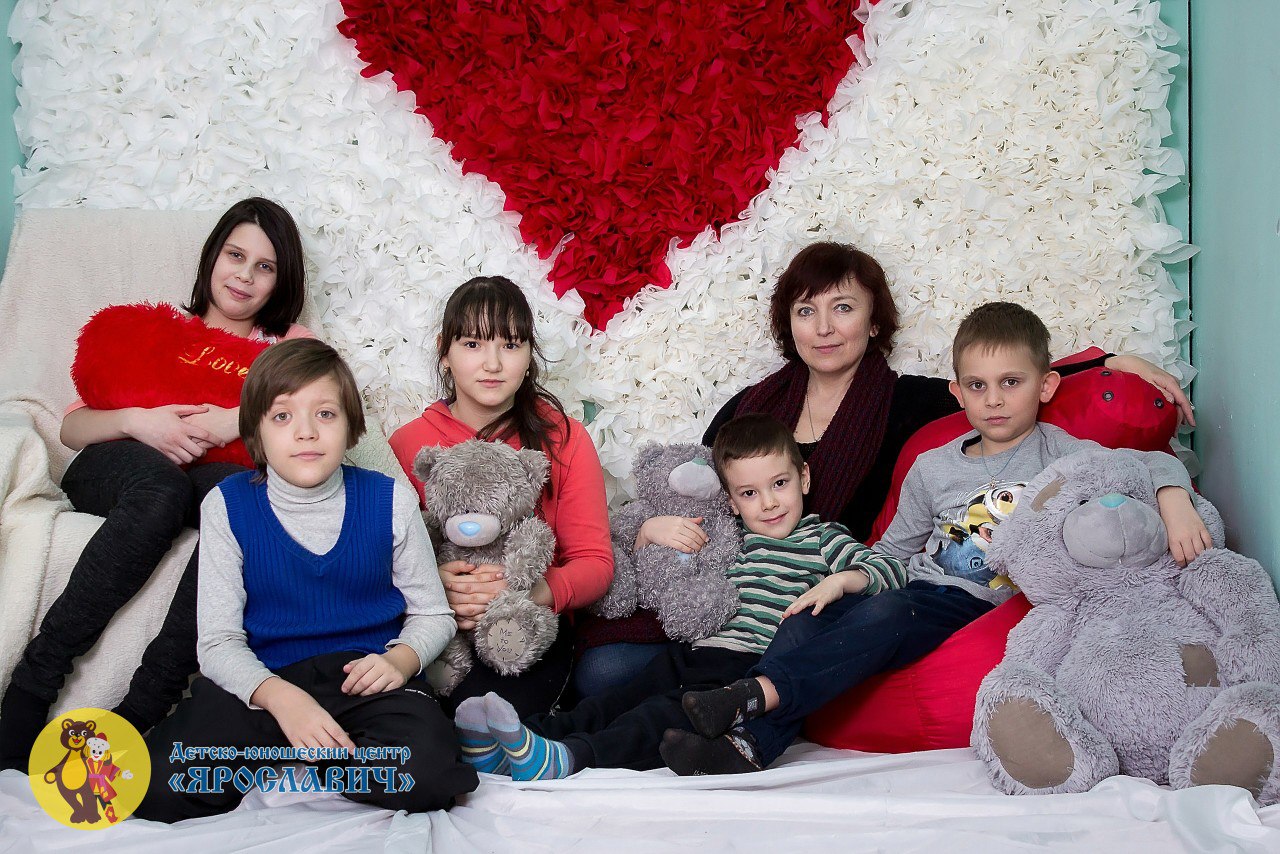 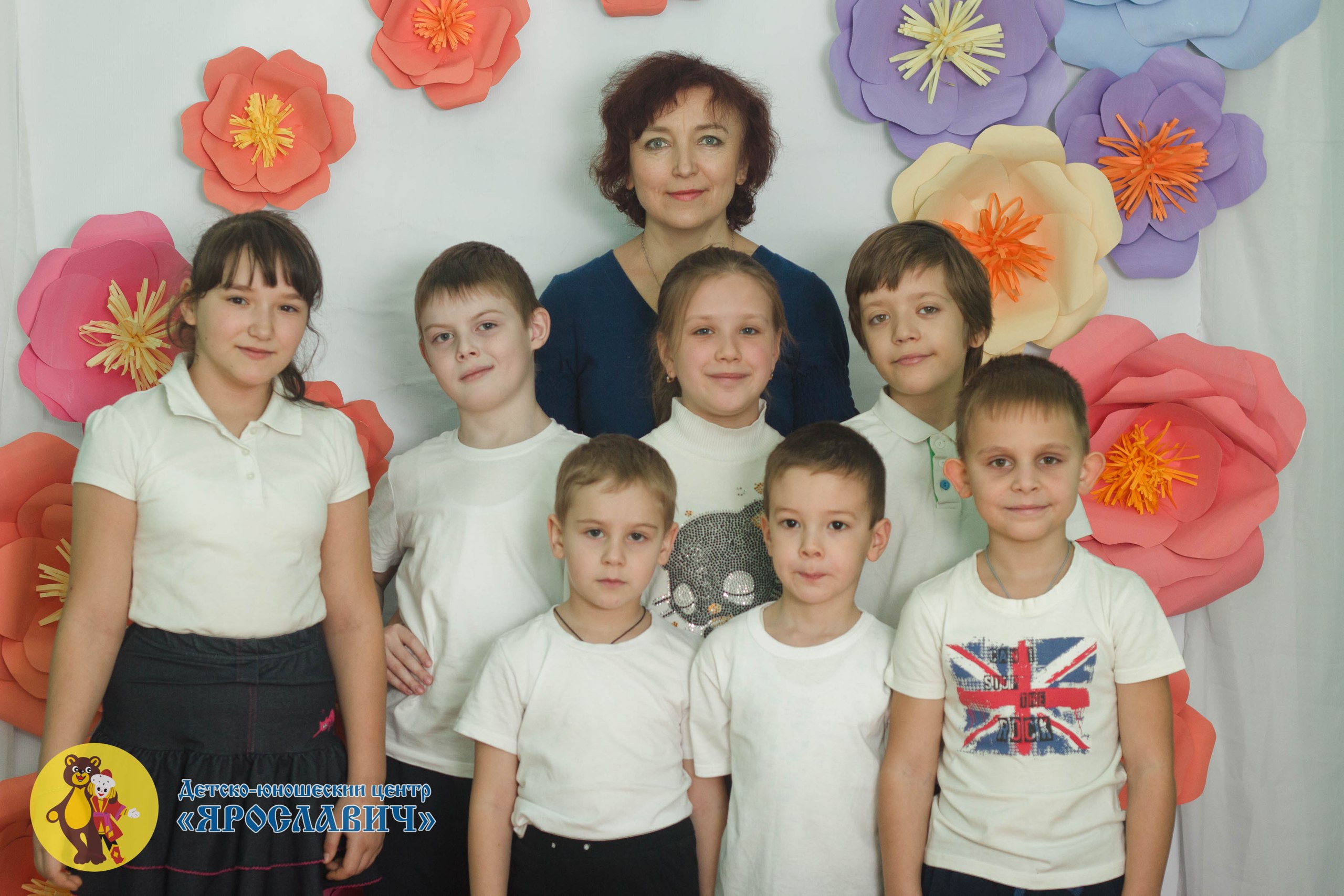 